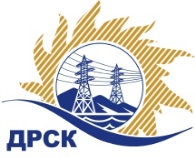 Акционерное Общество«Дальневосточная распределительная сетевая  компания»ПРОТОКОЛ № 725/УКС-Рзаседания Закупочной комиссии по рассмотрению заявок по открытому электронному запросу предложений на право заключения договора на выполнение работ  «Мероприятия по строительству и реконструкции для технологического присоединения потребителей (в том числе ПИР) на территории СП ЦЭС для нужд филиала "ХЭС" (с. Матвеевка, с. Краснореченское)»Способ и предмет закупки: открытый электронный запрос предложений  на право заключения Договора на выполнение работ «Мероприятия по строительству и реконструкции для технологического присоединения потребителей (в том числе ПИР) на территории СП ЦЭС для нужд филиала "ХЭС" (с. Матвеевка, с. Краснореченское)», закупка 2666 р. 2.1.1 ГКПЗ 2016 г.ПРИСУТСТВОВАЛИ:  члены постоянно действующей Закупочной комиссии 2-го уровня АО «ДРСК» .ВОПРОСЫ, ВЫНОСИМЫЕ НА РАССМОТРЕНИЕ ЗАКУПОЧНОЙ КОМИССИИ: О  рассмотрении результатов оценки заявок Участников.Об отклонении заявки АО «ВСЭСС».Об отклонении заявок ООО "Энерго-Сеть"Об отклонении заявок ООО "ДальЭнергоТехСтрой", ООО "ДТЭН", ООО "ЭТК Энерготранс"О признании заявок соответствующими условиям Документации о закупке.О предварительной ранжировке заявок.О проведении переторжки.РЕШИЛИ:По вопросу № 1Признать объем полученной информации достаточным для принятия решения.Утвердить цены, полученные на процедуре вскрытия конвертов с заявками участников открытого запроса предложений.По вопросу № 2Отклонить заявку Участника АО «ВСЭСС» от дальнейшего рассмотрения как несоответствующую требованиям пп. «а» п. 2.8.2.5; п.  4.2.2 Документации о закупке и п.4 Извещения о закупке.По вопросу № 3Отклонить заявку Участника ООО "Энерго-Сеть" от дальнейшего рассмотрения как несоответствующую требованиям пп. «а» п. 2.8.2.5 и п. 2.6.1.4 Документации о закупке.По вопросу № 4Отклонить заявки Участника ООО "ДальЭнергоТехСтрой", ООО "ДТЭН", ООО "ЭТК Энерготранс" от дальнейшего рассмотрения как несоответствующую требованиям п. 2.4.1; п. 2.5.4.1 и п. 2.6.1.6 Документации о закупке.По вопросу № 5 Признать заявки ООО "Актис Капитал" (680007, Хабаровский край, г. Хабаровск, ул. Волочаевская, д. 8, литер Щ, оф. 11); ООО "Амур-ЭП" (680032, Хабаровский край, г. Хабаровск, пр-кт 60 лет Октября, 128 А) соответствующими условиям Документации о закупке и принять их к дальнейшему рассмотрению.По вопросу № 6 Утвердить предварительную ранжировку заявок Участников:По вопросу № 7Провести переторжку. Допустить к участию в переторжке заявки следующих участников: ООО "Актис Капитал" (680007, Хабаровский край, г. Хабаровск, ул. Волочаевская, д. 8, литер Щ, оф. 11); ООО "Амур-ЭП" (680032, Хабаровский край, г. Хабаровск, пр-кт 60 лет Октября, 128 А) Определить форму переторжки: заочная.Назначить переторжку на 04.10.2016 в 14:00 час. (благовещенского времени).Место проведения переторжки: ЭТП b2b-energoОтветственному секретарю Закупочной комиссии уведомить участников, приглашенных к участию в переторжке, о принятом комиссией решенииИсп. Коротаева Т.В.Тел. (4162) 397-205г. Благовещенск«30» сентября 2016№Наименование участника и его адрес Цена заявки на участие в закупке1ООО "Амур-ЭП" (680032, Хабаровский край, г. Хабаровск, пр-кт 60 лет Октября, 128 А)5 795 000,00 руб. без учета НДС 6 838 100,00 руб. с учетом  НДС2ООО "Энерго-Сеть" (680014, Хабаровский край, г. Хабаровск, пр-кт 60-лет Октября, д. 170, стр. З)5 800 000,00 руб. без учета НДС (НДС не облагается)3ООО "ДальЭнергоТехСтрой" (680007, Россия, Хабаровский край, г. Хабаровск, пер. Трубный, д. 14, корп. 2, оф. 33)5 840 000,00 руб. без учета НДС 6 891 200,00 руб. с учетом НДС4ООО "Актис Капитал" (680007, Хабаровский край, г. Хабаровск, ул. Волочаевская, д. 8, литер Щ, оф. 11)5 900 000,00 руб. без учета НДС 6 962 000,00 руб. с учетом НДС 5ООО "ДТЭН" (680000, Россия, Хабаровский край, г. Хабаровск, ул. Ким-Ю-Чена, д. 4, оф. 43)6 430 000,00 руб.  без учета НДС 7 587 400,00 руб. с учетом  НДС 6АО «ВСЭСС» (Россия, г. Хабаровск, ул. Тихоокеанская, 165, 680042)6 450 000,00 руб. без учета НДС 7 611 000,00 руб. с учетом  НДС 7ООО "ЭТК Энерготранс" (680054, г. Хабаровск, ул. Трехгорная 8)6 469 000,00 руб. без учета НДС 7 633 420,00 руб. с учетом НДС  Основания для отклоненияУчастник не является субъектом малого и среднего предпринимательства, так как сведения о нем отсутствуют в едином реестре субъектов малого и среднего предпринимательства, в соответствии с Федеральным законом Российской Федерации от 24.07.2007 №209-ФЗ «О развитии малого и среднего предпринимательства в Российской Федерации».Основания для отклоненияУчастник не подтвердил документально последнюю ценовую ставку, сделанную на Торговой площадке Системы www.b2b-energo.ruОснования для отклоненияУчастники не прикрепили в электронный ящик на Торговой площадке Системы www.b2b-energo.ru пакет документов.Место в предварительной ранжировкеНаименование участника и его адресЦена заявки на участие в закупке без НДС, руб.Балл по неценовой предпочтительности1 местоООО "Амур-ЭП" (680032, Хабаровский край, г. Хабаровск, пр-кт 60 лет Октября, 128 А)5 795 000,004,72 местоООО "Актис Капитал" (680007, Хабаровский край, г. Хабаровск, ул. Волочаевская, д. 8, литер Щ, оф. 11)5 900 000,003,3Ответственный секретарь Закупочной комиссии  2 уровня АО «ДРСК»____________________М.Г. Елисеева